安行四季彩マット利用拡大セミナー　　　　　　　　　　　送信先　メール：h951806@pref.saitama.lg.jp     　　　　　　　　　　　　 ＦＡＸ：０４８－２９０－１０１２埼玉県花と緑の振興センター　石川あて　　　　　　　　　　　　　　　　団体等名:                     　　　　　　　　　　　　　　　　（電話：　　　　　　　 　　　）　　花と緑の振興センターから生産農場までの往復は専用バスで移動し　　ます。お車でお越しの方で、見学会場までご自身のお車で行き、見学会　場で解散を希望される方は、この申込書の空いているところにその旨を　記載してください。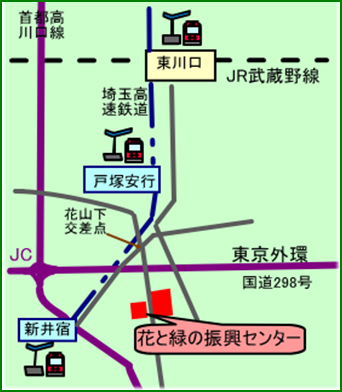      ◇鉄道利用：戸塚安行駅（埼玉高速鉄道）　　　　　１番出口から徒歩１６分　　　　　　　　　　　◇バス利用：東川口駅南口から西川口駅東口行　　　　　　　　　　　　「国際興業バス 花と緑の振興センター」下車　　　　　　　　　　　◇車利用：県道吉場安行東京線沿い　　　　　　　　　　　　国道２９８号線（東京外かく環状道路の下）　　　　　　　　　　　　花と緑の振興センター交差点を南に０．２km所属・担当名出席者氏名交通手段交通手段所属・担当名出席者氏名車を利用鉄道･バスを利用